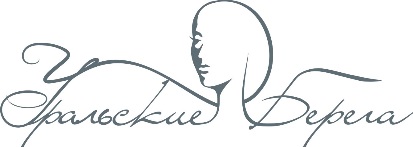 26 октября 2021 годаЕвро-Азиатский чемпионат профессионального мастерства «Уральские берега» по депиляцииРегистрация – 26 октября   с 11.00 Уральский центр развития дизайна, Горького, 4аНаграждение - 26 октября   в 17-00 (малая сцена)№ СтартаНоминация ВремяРаботы ЖеребьевкаПодготовка рабочего места Конкурс, жюриПриведение в порядок рабочего места I СтартШугаринг 30 минут13.40-13.5013.50-14.2014.20-14.30II Старт Депиляция Воском30 минут14.50-15.0015.00-15.3015.30-15.40